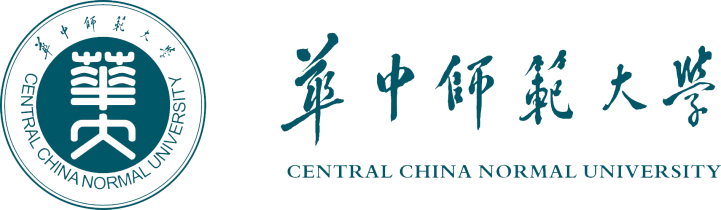 华中师范大学信息化应用自主科研课题任务书课题编号：                                     课题名称：                                     资助经费：                                     建设时间：                                     负 责 人：                                     办公电话：                                     移动电话：                                     所在单位：                                     填表日期：                                     信息化办公室2018年制任务书填报说明一、收到《华中师范大学信息化应用自主科研课题立项通知书》(以下简称《立项通知书》)后，请认真阅读本填报说明和学校相关项目及财务管理办法，按《立项通知书》的要求认真填写《2018年度华中师范大学信息化应用自主科研课题任务书》(以下简称《任务书》)。二、填写《任务书》时要求科学严谨、实事求是、表述清晰、准确。《任务书》经学校管理部门审核批准后，将作为课题研究计划执行和检查、验收的依据。三、要严格遵循课题申请书的目标任务和内容，不能自行降低、更改研究目标，或缩减关键的研究内容。四、《任务书》按照收到的反馈意见邮件修改建设内容和验收指标，电子版发给信息化办公室相关工作人员审查，审查通过后请再自行打印并按要求签字盖章。五、本《任务书》一式三份，其中经费预算表需额外单独打印一份提交。课题摘要经费预算表（按照资助经费做预算）课题编号：CCNU             课题名称：课题负责人签字：             经费单位负责人签字：            财务处负责人签章：编写说明：1.设备费。不得购置大型仪器设备。2.材料费。是指在课题研究过程中发生的各种原材料、辅助材料的消耗费用。3.测试化验加工费。是指在课题研究过程中发生的检验、测试、化验及加工等费用。4.差旅费。是指在课题研究过程中开展科学实验(试验)、科学考察、业务调研、学术交流等所发生的外埠差旅费及(含出差补助)、市内交通费。5.会议费。是指在课题研究过程中为组织学术研讨、咨询以及协调等活动而发生的会议费用。6.专家咨询费。是指在课题研究过程中支付给临时聘请的咨询专家进行学术指导所发生的费用。7.出版／文献／信息传播／知识产权事务费。是指在课题研究过程中发生的论文论著出版、文献资料检索与购置、专用软件购置、专利申请与保护的费用。8.国际合作与交流费。不得国际合作与交流费。9.劳务费。是指课题研究过程中支付给课题组成员中没有工资性收入的相关人员(如在校研究生)和课题组临时聘用人员等的劳务性费用。劳务费和专家咨询费合计不超过经费预算的20%。课题主要研究人员本表经课题负责人签字确认后，一般不予调整                                   课题负责人（签字）            年   月   日说明：特殊情况，课题负责人调整由所在单位院系提出书面，申请研究人调整由课题负责人提出书面申请，说明调整原因，报校信息化办公室审批通过。任务书签订各方意见建设内容(500字以内)：验收指标（指课题研究本身预期目标、成果及去向）(300字以内)：评价指标（可量化、可评价的指标）(300字以内)：研究过程中的难点和创新点 (300字以内)：课题名称经费（万元）备注(计算依据与说明)1.设备费2.材料费(资料建设费)3.测试化验加工费(数据采集费)4.差旅费（含调研费）5.会议费6.专家咨询费7.出版／文献／信息传播／知识产权事务费8.国际合作与交流费9.劳务费合  计课题负责人：（不超过2名）课题负责人：（不超过2名）课题负责人：（不超过2名）课题负责人：（不超过2名）课题负责人：（不超过2名）课题负责人：（不超过2名）课题负责人：（不超过2名）课题负责人：（不超过2名）课题负责人：（不超过2名）姓名性别年龄职务职称业务专业为本课题工作时间(%)在课题中分担的任务所在单位身份证件号码主要研究人员：主要研究人员：主要研究人员：主要研究人员：主要研究人员：主要研究人员：主要研究人员：主要研究人员：主要研究人员：课题负责人承诺    我接受华中师范大学信息化应用自主科研课题经费的资助，将按照申请书、课题批准意见和任务书负责实施本课题(批准号（即课题编号）：CCNU            )，严格遵守《华中师范大学信息化应用自主科研课题管理办法》中的各项规定，切实保证研究工作时间，认真开展研究工作，按时报送有关材料，及时报告重大情况变动。课题负责人(签字)：               年   月   日课题承担单位我单位同意课题负责人承担华中师范大学信息化应用自主科研课题，将保证课题负责人及其研究队伍的稳定和研究课题实施所需的条件，严格遵守《华中师范大学信息化应用自主科研课题管理办法》中的各项规定，并督促实施。    负责人（签字）             (公章)       年   月   日信息化办公室意见同意本课题列入本年度华中师范大学信息化应用自主科研课题资助范围，信息化办公室将严格按照《华中师范大学信息化应用自主科研课题管理办法》对课题实施管理，并按课题任务书建设内容与验收指标对课题进行检查、验收与考核。负责人（签字）             (公章)       年   月   日科技处意见同意本课题列入本年度华中师范大学信息化应用自主科研课题资助范围，科研部将严格按照《华中师范大学中央高校基本科研业务费管理办法》对课题实施管理，并按课题任务书建设内容与验收指标对课题进行检查、验收与考核。负责人（签字）             (公章)       年   月   日